Pengaruh Perilaku Organisasi Terhadap Kinerja pada Bidang Pendidikan Menengah Umum di Dinas PendidikanProvinsi Jawa BaratDisusun Oleh :Nadia Denita Pratiwi132010194SKRIPSIDiajukan untuk memenuhi salah satu syarat dalam menempuh ujian sidang sarjana program Strata Satu (S1) pada Program Studi Ilmu Administrasi Negara.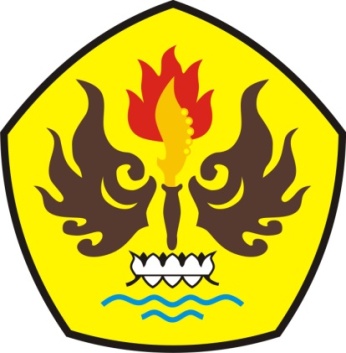 PROGRAM STUDI ILMU ADMINISTRASI NEGARAFAKULTAS ILMU SOSIAL DAN ILMU POLITIKUNIVERSITAS PASUNDANBANDUNG2017